Контрольное задание.Задание 2. Расчетная часть.В университете проводится шахматный турнир, в котором участвуют игроки из разных групп. Соревнование организовано по круговой системе: каждый играет с каждым по одному разу. Результаты встреч заносятся в обычную турнирную таблицу - с диагональю заштрихованных клеточек. В остальные клетки вносятся единицы за победы, нули за поражения и половинки за ничью. Все очки подсчитываются и выводятся в итоговый столбец. Лидеров турнира на текущий день, а их, как это часто бывает, может оказаться несколько, нужно в таблице каким-то образом выделить, например, записью в соответствующую ячейку столбца А слова “Лидер”.Указания к исполнению.При вводе результатов игр исключить, во избежание случайных ошибок, избыточность данных, т.е. результаты игр (нули, единицы и половинки) вводить только в верхнюю часть таблицы, над диагональю. В нижнюю часть таблицы, под диагональ (там должны быть формулы), соответствующие показатели должны заноситься автоматически. Учесть так же в формулах те ситуации, когда игры еще не сыграны, т.е. соответствующие ячейки должны оставаться пустыми.Для определения лидеров использовать встроенные функции МАКС и ЕСЛИ. Учесть при оформлении таблицы, что она вывешивается на всеобщее обозрение и поэтому должна быть хорошо видимой и легко читаемой.Примерный вид турнирной таблицы: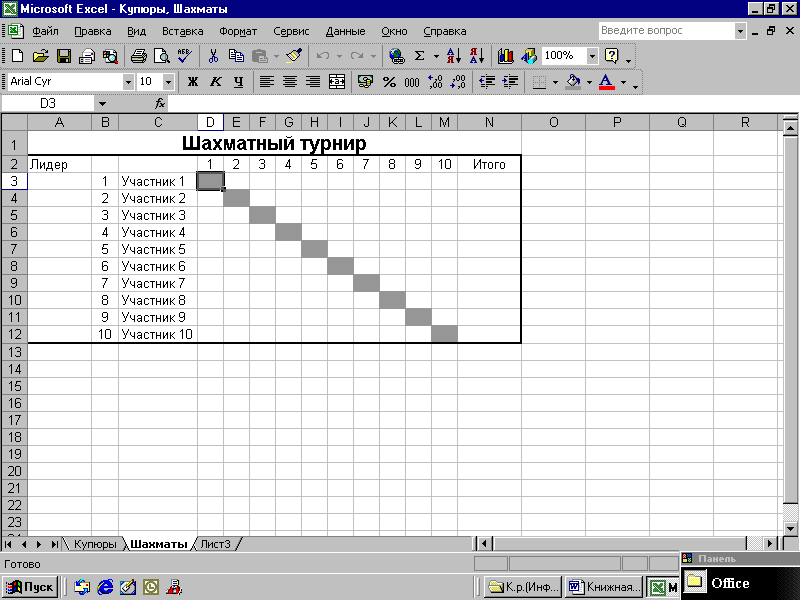 